20xx xx RIMS SPONSORSHIP PROGRAMContact Name: ___________________________________________________	Contact Phone Number: _______________________________________Company: _______________________________________________________	Contact Email Address: _______________________________________Occasionally, additional sponsorship opportunities arise throughout the year (such as the Rocky Mountain Chapter Reception at the Annual RIMS Annual Conference & Exhibition or the Happy Hour at the xxxx) or our sponsors suggest something new/outside-the-box.  We welcome your commitment to these events, in addition to those noted in the grid above.    Sponsorship Level Requested: _________________________________________________________________________________________________________ Please contact us to discuss the ideas we have for future sponsorship opportunities for the Chapter: __________________________________________________Please return completed form to: xxxxxxxPlease note: sponsorship does not include chapter membershipAnnual Sponsorship***Please Note: sponsorship does not include chapter membership***Annual Sponsorship***Please Note: sponsorship does not include chapter membership***Annual Sponsorship***Please Note: sponsorship does not include chapter membership***Annual Sponsorship***Please Note: sponsorship does not include chapter membership***Golf Sponsorship ONLYGolf Sponsorship ONLYAnnual Sponsorship***Please Note: sponsorship does not include chapter membership***Annual Sponsorship***Please Note: sponsorship does not include chapter membership***Annual Sponsorship***Please Note: sponsorship does not include chapter membership***Annual Sponsorship***Please Note: sponsorship does not include chapter membership***Golf Sponsorship ONLYGolf Sponsorship ONLY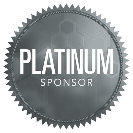 $x,000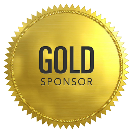 $x,000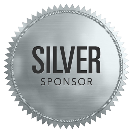 $x,x00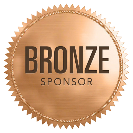 $x00Eagle$xxx                                 Hole/Skill/ Prize/F&BOnly           $xxRecognition at Monthly Chapter MeetingsOne Complimentary Advertisement in Chapter NewsletterRecognition in Chapter NewslettersRecognition in Program at Educational ForumCertificate of Recognition at February MeetingCorporate Promo at February MeetingComplimentary Registration for xx(6 registrations)(4 registrations)(2 registrations)Sponsor meeting registration fees for up to 2 students per meeting Recognition/Signage at Golf TournamentFoursome at Golf Tournament(2 foursomes)Hole/Skill/Prize/F&B Sponsorship at Golf TournamentGolf Tournament Players List